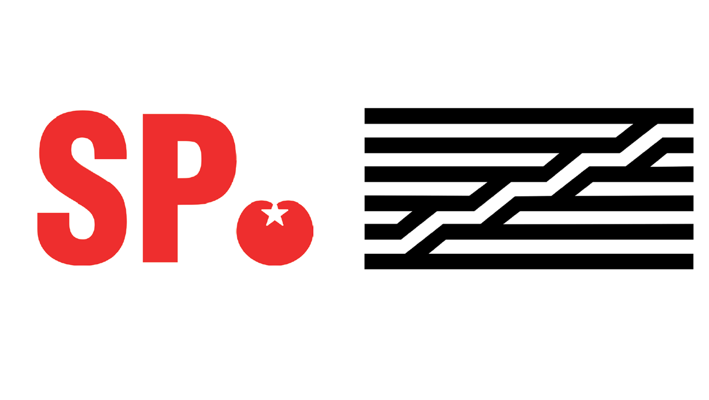 Amendement “Aandacht voor energiecoöperaties”Provinciale Staten van Noord-Brabant in vergadering bijeen op 19 juni 2020,  behandelend het Statenvoorstel 37 / 20 over de Procedure wensen en bedenkingen aandeelhouderslening Enexis;besluiten, dat de volgende tekst uit het ontwerpbesluit bij het Statenvoorstel wordt geschrapt:Ter kennis van Gedeputeerde Staten te brengen dat zij geen wensen en bedenkingen hebben, als bedoeld in artikel 167, lid 4 van de Provinciewet, met betrekking tot het voornemen van Gedeputeerd Staten om in 2020 in meerdere tranches een hybride converteerbare aandeelhouderslening te verstrekken aan Enexis met een bandbreedte van minimaal € 150 miljoen en maximaal € 225 miljoen.besluiten, de volgende tekst aan het ontwerpbesluit bij het Statenvoorstel wordt toegevoegd:Ter kennis van Gedeputeerde Staten te brengen dat Provinciale Staten wenst dat de provincie als grootste aandeelhouder zich maximaal inspant Enexis te bewegen om bij het verzwaren van het netwerk prioriteit te geven aan initiatieven vanuit de samenleving, zoals energiecoöperaties.Toelichting:Draagvlak is één van de belangrijkste voorwaarden voor een verduurzamingsslag in onze energieopwek. Het mooie van energiecoöperaties is dat het vaak initiatieven van onderop betreft, waardoor er al meer draagvlak voor is. Bovendien draagt dat ook direct bij aan de lusten voor de omgeving. Zeker in gebieden waar Enexis knelpunten voorziet zou het goed zijn om dit soort projecten mogelijk te maken. Als grootste aandeelhouder zit de provincie in de positie om invloed uit te oefenen op de koers van Enexis.SP,Maarten Everling